Istituto Comprensivo di Barzanò 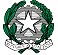 				SEDE: Via Leonardo da Vinci, 22 – 23891 Barzanò (Lecco) C.F. 85001820134-  Cod. Min. LCIC80800X Tel. 039.955044 / 039.9272537 - Fax 039.9287473                                                                                                       e-mail: lcic80800x@istruzione.it  - sito web : www.icsbarzano.gov.it 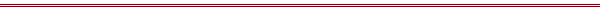 Circ. n° 11									           Barzanò, 07/09/2018A tutti i docenti della scuola secondaria di 1° gradoPROSSIMI IMPEGNI DEL MESE DI SETTEMBREMartedì 18 Settembre			ore 14,30 / 16,00INCONTRI DISCIPLINARIO.d.g.Accordi per l’avvio dell’anno scolasticoPrime proposte di visite d’istruzioneAvvio progetti	A seguire:				ore 16,30/17,00INCONTRO COI GENITORI DI CLASSE PRIMAMartedì 25 settembre			ore 14,30/16,30CURRICOLO VERTICALEA seguire				ore 16,45 / 18,15COLLEGIO DOCENTI UNITARIO (seguirà convocazione)Ricordiamo il termine del 20 Settembre per la presentazione della candidatura per le seguenti Funzioni StrumentaliValutazioneContinuitàDisabilitàDSA, BES e stranieriper i referenti di:Supporto didattico/sito/ADOrientamentoInvalsi scuola secondariaBullismoGiteLaboratorio InformaticaÈ inoltre necessario rinnovare (o confermare) le seguenti Commissioni:POFValutazioneChi intendesse presentare la propria candidatura per uno o più degli incarichi elencati, deve far pervenire, entro il 20/09, in carta semplice, la propria disponibilità, con l’indicazione di eventuali titoli, percorsi formativi, obiettivi e breve progetto. Per le Commissioni, invece, sarà sufficiente fornire la disponibilità alla Dirigente. Ricordiamo infine ai Coordinatori di classe l’appuntamento programmatico per il progetto “Dire, fare, crescere” Venerdì 14 Settembre dalle 14,00 alle 15,30.Grazie a tutti per la preziosa collaborazione!		Il Dirigente Scolastico                                                                                       		          Dott. ssa Roberta Rizzini                                                                                                                      